Kérem a fizetési meghagyás kibocsátását a fenti adatokkal!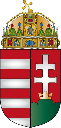 Fizetési meghagyás kibocsátása iránti egyszerűsített kérelemA kérelemben szereplő adatok helyességéért a kérelmező felel!
Az egyszerűsített kérelem akkor használható, ha a jogosult(ak) egy kötelezettel szemben egy követelést kíván(nak) érvényesíteni.
Kérjük olvashatóan, nyomtatott nagybetűkkel kitölteni! Kitöltés előtt olvassa el figyelmesen a KITÖLTÉSI ÚTMUTATÓT!1. Az eljáró közjegyző[Kitöltése kötelező! Annak a közjegyzőnek az adatait írja ide, akihez a kérelmét benyújtja.]1. Az eljáró közjegyző[Kitöltése kötelező! Annak a közjegyzőnek az adatait írja ide, akihez a kérelmét benyújtja.]NévNévSzékhely (iroda címe)Székhely (iroda címe)Irsz.TelepülésKözterület neve és jellege, házszám, épület, lépcsőház, emelet, ajtóKözterület neve és jellege, házszám, épület, lépcsőház, emelet, ajtó2. Jogosult adatai2. Jogosult adatai2. Jogosult adatai2. Jogosult adatai2. Jogosult adatai2. Jogosult adatai2. Jogosult adatai2. Jogosult adatai2. Jogosult adatai2. Jogosult adatai2. Jogosult adataiNév (elnevezés)*Név (elnevezés)*Név (elnevezés)*Név (elnevezés)*Név (elnevezés)*Név (elnevezés)*Név (elnevezés)*Személytípus [Kód2]*Személytípus [Kód2]*Adószám***/adóazonosító jelAdószám***/adóazonosító jelKézbesítési cím*Kézbesítési cím*Kézbesítési cím*Kézbesítési cím*Kézbesítési cím*Kézbesítési cím*Kézbesítési cím*Kézbesítési cím*Kézbesítési cím*Kézbesítési cím*Kézbesítési cím*OrszágOrszágOrszágIrsz.*Irsz.*Település*Település*Település*Település*Település*Település*MagyarországMagyarországMagyarországKözterület neve és jellege, házszám, épület, lépcsőház, emelet, ajtó / helyrajzi szám*Közterület neve és jellege, házszám, épület, lépcsőház, emelet, ajtó / helyrajzi szám*Közterület neve és jellege, házszám, épület, lépcsőház, emelet, ajtó / helyrajzi szám*Közterület neve és jellege, házszám, épület, lépcsőház, emelet, ajtó / helyrajzi szám*Közterület neve és jellege, házszám, épület, lépcsőház, emelet, ajtó / helyrajzi szám*Közterület neve és jellege, házszám, épület, lépcsőház, emelet, ajtó / helyrajzi szám*Közterület neve és jellege, házszám, épület, lépcsőház, emelet, ajtó / helyrajzi szám*Közterület neve és jellege, házszám, épület, lépcsőház, emelet, ajtó / helyrajzi szám*Közterület neve és jellege, házszám, épület, lépcsőház, emelet, ajtó / helyrajzi szám*Közterület neve és jellege, házszám, épület, lépcsőház, emelet, ajtó / helyrajzi szám*Közterület neve és jellege, házszám, épület, lépcsőház, emelet, ajtó / helyrajzi szám*Anyja neve**Anyja neve**Születési neveSzületési neveSzületési neveSzületési neveSzületési hely**Születési hely**Születési hely**Születési hely**Születési idő**Személyi azonosítóSzemélyi azonosítóTelefonszám/faxszámTelefonszám/faxszámTelefonszám/faxszámTelefonszám/faxszámTelefonszám/faxszámTelefonszám/faxszámE-mail címE-mail címE-mail cím* Kitöltése kötelező.** Természetes személy jogosult esetén kötelező.** Természetes személy jogosult esetén kötelező.** Természetes személy jogosult esetén kötelező.*** Társasház, egyház és egyházi jogi személy jogosult esetén kötelező, ha rendelkezik adószámmal.*** Társasház, egyház és egyházi jogi személy jogosult esetén kötelező, ha rendelkezik adószámmal.*** Társasház, egyház és egyházi jogi személy jogosult esetén kötelező, ha rendelkezik adószámmal.*** Társasház, egyház és egyházi jogi személy jogosult esetén kötelező, ha rendelkezik adószámmal.*** Társasház, egyház és egyházi jogi személy jogosult esetén kötelező, ha rendelkezik adószámmal.*** Társasház, egyház és egyházi jogi személy jogosult esetén kötelező, ha rendelkezik adószámmal.*** Társasház, egyház és egyházi jogi személy jogosult esetén kötelező, ha rendelkezik adószámmal.3. Jogosulti képviselő(k) adatai[Kitöltése kötelező, ha a jogosult képviselővel jár el, így például, ha a jogosult társasház, gondnokolt vagy olyan kiskorú, aki az eljárás tárgyáról a polgári jog szabályai szerint érvényesen nem rendelkezhet.]3. Jogosulti képviselő(k) adatai[Kitöltése kötelező, ha a jogosult képviselővel jár el, így például, ha a jogosult társasház, gondnokolt vagy olyan kiskorú, aki az eljárás tárgyáról a polgári jog szabályai szerint érvényesen nem rendelkezhet.]3. Jogosulti képviselő(k) adatai[Kitöltése kötelező, ha a jogosult képviselővel jár el, így például, ha a jogosult társasház, gondnokolt vagy olyan kiskorú, aki az eljárás tárgyáról a polgári jog szabályai szerint érvényesen nem rendelkezhet.]3. Jogosulti képviselő(k) adatai[Kitöltése kötelező, ha a jogosult képviselővel jár el, így például, ha a jogosult társasház, gondnokolt vagy olyan kiskorú, aki az eljárás tárgyáról a polgári jog szabályai szerint érvényesen nem rendelkezhet.]3. Jogosulti képviselő(k) adatai[Kitöltése kötelező, ha a jogosult képviselővel jár el, így például, ha a jogosult társasház, gondnokolt vagy olyan kiskorú, aki az eljárás tárgyáról a polgári jog szabályai szerint érvényesen nem rendelkezhet.]3. Jogosulti képviselő(k) adatai[Kitöltése kötelező, ha a jogosult képviselővel jár el, így például, ha a jogosult társasház, gondnokolt vagy olyan kiskorú, aki az eljárás tárgyáról a polgári jog szabályai szerint érvényesen nem rendelkezhet.]3. Jogosulti képviselő(k) adatai[Kitöltése kötelező, ha a jogosult képviselővel jár el, így például, ha a jogosult társasház, gondnokolt vagy olyan kiskorú, aki az eljárás tárgyáról a polgári jog szabályai szerint érvényesen nem rendelkezhet.]3. Jogosulti képviselő(k) adatai[Kitöltése kötelező, ha a jogosult képviselővel jár el, így például, ha a jogosult társasház, gondnokolt vagy olyan kiskorú, aki az eljárás tárgyáról a polgári jog szabályai szerint érvényesen nem rendelkezhet.]3. Jogosulti képviselő(k) adatai[Kitöltése kötelező, ha a jogosult képviselővel jár el, így például, ha a jogosult társasház, gondnokolt vagy olyan kiskorú, aki az eljárás tárgyáról a polgári jog szabályai szerint érvényesen nem rendelkezhet.]Képviselő azonosítójaNév (elnevezés)*Név (elnevezés)*Név (elnevezés)*Név (elnevezés)*Név (elnevezés)*Név (elnevezés)*Képviselet típusa [Kód3]*Kézbesítési címKépviselő azonosítójaNév (elnevezés)*Név (elnevezés)*Név (elnevezés)*Név (elnevezés)*Név (elnevezés)*Név (elnevezés)*Képviselet típusa [Kód3]*OrszágK1MagyarországKézbesítési cím*Kézbesítési cím*Kézbesítési cím*Kézbesítési cím*Kézbesítési cím*Kézbesítési cím*Kézbesítési cím*Kézbesítési cím*Kézbesítési cím*Irsz.*Irsz.*Település*Település*Közterület neve és jellege, házszám, épület, lépcsőház, emelet, ajtó / helyrajzi szám*Közterület neve és jellege, házszám, épület, lépcsőház, emelet, ajtó / helyrajzi szám*Közterület neve és jellege, házszám, épület, lépcsőház, emelet, ajtó / helyrajzi szám*Közterület neve és jellege, házszám, épület, lépcsőház, emelet, ajtó / helyrajzi szám*Közterület neve és jellege, házszám, épület, lépcsőház, emelet, ajtó / helyrajzi szám*Képviselő telefonszáma**Képviselő telefonszáma**Képviselő telefonszáma**Képviselő telefonszáma**Képviselő e-mail címe**Képviselő e-mail címe**Képviselő e-mail címe**Képviselő e-mail címe**Képviselő e-mail címe**Képviselő azonosítójaNév***Név***Név***Név***Képviselt jogosulti képviselő azonosítójaKépviselt jogosulti képviselő azonosítójaKépviselet típusa [Kód3]***Kézbesítési címKépviselő azonosítójaNév***Név***Név***Név***Képviselt jogosulti képviselő azonosítójaKépviselt jogosulti képviselő azonosítójaKépviselet típusa [Kód3]***OrszágK2K1K1MagyarországKézbesítési cím***Kézbesítési cím***Kézbesítési cím***Kézbesítési cím***Kézbesítési cím***Kézbesítési cím***Kézbesítési cím***Kézbesítési cím***Kézbesítési cím***Irsz.***Irsz.***Település***Település***Közterület neve és jellege, házszám, épület, lépcsőház, emelet, ajtó / helyrajzi szám***Közterület neve és jellege, házszám, épület, lépcsőház, emelet, ajtó / helyrajzi szám***Közterület neve és jellege, házszám, épület, lépcsőház, emelet, ajtó / helyrajzi szám***Közterület neve és jellege, házszám, épület, lépcsőház, emelet, ajtó / helyrajzi szám***Közterület neve és jellege, házszám, épület, lépcsőház, emelet, ajtó / helyrajzi szám***Képviselő telefonszáma**  ***Képviselő telefonszáma**  ***Képviselő telefonszáma**  ***Képviselő telefonszáma**  ***Képviselő e-mail címe**   ***Képviselő e-mail címe**   ***Képviselő e-mail címe**   ***Képviselő e-mail címe**   ***Képviselő e-mail címe**   **** Ha a jogosult képviselővel jár el, kitöltése kötelező.* Ha a jogosult képviselővel jár el, kitöltése kötelező.* Ha a jogosult képviselővel jár el, kitöltése kötelező.** Csak meghatalmazott esetén kötelező.** Csak meghatalmazott esetén kötelező.** Csak meghatalmazott esetén kötelező.*** Kitöltése akkor kötelező, ha a képviselőt is képviseli valaki.*** Kitöltése akkor kötelező, ha a képviselőt is képviseli valaki.*** Kitöltése akkor kötelező, ha a képviselőt is képviseli valaki.4. Kötelezett adatai4. Kötelezett adatai4. Kötelezett adatai4. Kötelezett adatai4. Kötelezett adatai4. Kötelezett adatai4. Kötelezett adatai4. Kötelezett adatai4. Kötelezett adatai4. Kötelezett adatai4. Kötelezett adataiNév (elnevezés)*Név (elnevezés)*Név (elnevezés)*Név (elnevezés)*Név (elnevezés)*Név (elnevezés)*Név (elnevezés)*Név (elnevezés)*Személytípus [Kód4]*Kézbesítési cím*Kézbesítési cím*Név (elnevezés)*Név (elnevezés)*Név (elnevezés)*Név (elnevezés)*Név (elnevezés)*Név (elnevezés)*Név (elnevezés)*Név (elnevezés)*Személytípus [Kód4]*Ország*Ország*Kézbesítési cím*Kézbesítési cím*Kézbesítési cím*Kézbesítési cím*Kézbesítési cím*Kézbesítési cím*Kézbesítési cím*Kézbesítési cím*Kézbesítési cím*Kézbesítési cím*Kézbesítési cím*Irsz.*Település*Település*Település*Közterület neve és jellege, házszám, épület, lépcsőház, emelet, ajtó / helyrajzi szám*Közterület neve és jellege, házszám, épület, lépcsőház, emelet, ajtó / helyrajzi szám*Közterület neve és jellege, házszám, épület, lépcsőház, emelet, ajtó / helyrajzi szám*Közterület neve és jellege, házszám, épület, lépcsőház, emelet, ajtó / helyrajzi szám*Közterület neve és jellege, házszám, épület, lépcsőház, emelet, ajtó / helyrajzi szám*Közterület neve és jellege, házszám, épület, lépcsőház, emelet, ajtó / helyrajzi szám*Közterület neve és jellege, házszám, épület, lépcsőház, emelet, ajtó / helyrajzi szám*Anyja neveAnyja neveAnyja neveSzületési neveSzületési neveSzületési helySzületési helySzületési helySzületési helySzületési helySzületési időAdószám**/adóazonosító jelAdószám**/adóazonosító jelAdószám**/adóazonosító jelTelefonszám/faxszámTelefonszám/faxszámTelefonszám/faxszámTelefonszám/faxszámE-mail címE-mail címE-mail címE-mail címSzemélyi azonosító/nyilvántartási szám és nyilvántartó hatóság***Személyi azonosító/nyilvántartási szám és nyilvántartó hatóság***Személyi azonosító/nyilvántartási szám és nyilvántartó hatóság***Személyi azonosító/nyilvántartási szám és nyilvántartó hatóság***Személyi azonosító/nyilvántartási szám és nyilvántartó hatóság***Személyi azonosító/nyilvántartási szám és nyilvántartó hatóság***Személyi azonosító/nyilvántartási szám és nyilvántartó hatóság***Személyi azonosító/nyilvántartási szám és nyilvántartó hatóság***Személyi azonosító/nyilvántartási szám és nyilvántartó hatóság***Személyi azonosító/nyilvántartási szám és nyilvántartó hatóság***Személyi azonosító/nyilvántartási szám és nyilvántartó hatóság**** Kitöltése kötelező.* Kitöltése kötelező.** Kitöltése kötelező, ha a kötelezett rendelkezik adószámmal.** Kitöltése kötelező, ha a kötelezett rendelkezik adószámmal.** Kitöltése kötelező, ha a kötelezett rendelkezik adószámmal.** Kitöltése kötelező, ha a kötelezett rendelkezik adószámmal.*** Kitöltése kötelező, ha ilyennel rendelkezik a szervezet kötelezett.*** Kitöltése kötelező, ha ilyennel rendelkezik a szervezet kötelezett.*** Kitöltése kötelező, ha ilyennel rendelkezik a szervezet kötelezett.*** Kitöltése kötelező, ha ilyennel rendelkezik a szervezet kötelezett.*** Kitöltése kötelező, ha ilyennel rendelkezik a szervezet kötelezett.5. Kötelezetti törvényes képviselő adatai[Kitöltése kötelező, ha a kötelezett szervezet (pl. cég, társasház), gondnokolt vagy olyan kiskorú, aki az eljárás tárgyáról a polgári jog szabályai szerint érvényesen nem rendelkezhet.]5. Kötelezetti törvényes képviselő adatai[Kitöltése kötelező, ha a kötelezett szervezet (pl. cég, társasház), gondnokolt vagy olyan kiskorú, aki az eljárás tárgyáról a polgári jog szabályai szerint érvényesen nem rendelkezhet.]5. Kötelezetti törvényes képviselő adatai[Kitöltése kötelező, ha a kötelezett szervezet (pl. cég, társasház), gondnokolt vagy olyan kiskorú, aki az eljárás tárgyáról a polgári jog szabályai szerint érvényesen nem rendelkezhet.]5. Kötelezetti törvényes képviselő adatai[Kitöltése kötelező, ha a kötelezett szervezet (pl. cég, társasház), gondnokolt vagy olyan kiskorú, aki az eljárás tárgyáról a polgári jog szabályai szerint érvényesen nem rendelkezhet.]5. Kötelezetti törvényes képviselő adatai[Kitöltése kötelező, ha a kötelezett szervezet (pl. cég, társasház), gondnokolt vagy olyan kiskorú, aki az eljárás tárgyáról a polgári jog szabályai szerint érvényesen nem rendelkezhet.]5. Kötelezetti törvényes képviselő adatai[Kitöltése kötelező, ha a kötelezett szervezet (pl. cég, társasház), gondnokolt vagy olyan kiskorú, aki az eljárás tárgyáról a polgári jog szabályai szerint érvényesen nem rendelkezhet.]5. Kötelezetti törvényes képviselő adatai[Kitöltése kötelező, ha a kötelezett szervezet (pl. cég, társasház), gondnokolt vagy olyan kiskorú, aki az eljárás tárgyáról a polgári jog szabályai szerint érvényesen nem rendelkezhet.]5. Kötelezetti törvényes képviselő adatai[Kitöltése kötelező, ha a kötelezett szervezet (pl. cég, társasház), gondnokolt vagy olyan kiskorú, aki az eljárás tárgyáról a polgári jog szabályai szerint érvényesen nem rendelkezhet.]5. Kötelezetti törvényes képviselő adatai[Kitöltése kötelező, ha a kötelezett szervezet (pl. cég, társasház), gondnokolt vagy olyan kiskorú, aki az eljárás tárgyáról a polgári jog szabályai szerint érvényesen nem rendelkezhet.]5. Kötelezetti törvényes képviselő adatai[Kitöltése kötelező, ha a kötelezett szervezet (pl. cég, társasház), gondnokolt vagy olyan kiskorú, aki az eljárás tárgyáról a polgári jog szabályai szerint érvényesen nem rendelkezhet.]Képviselő azonosítójaNévNévNévKépviselt kötelezett azonosítójaKépviselt kötelezett azonosítójaKépviselt kötelezett azonosítójaKépviselt kötelezett azonosítójaKépviselet típusa [Kód5]Kézbesítési címKépviselő azonosítójaNévNévNévKépviselt kötelezett azonosítójaKépviselt kötelezett azonosítójaKépviselt kötelezett azonosítójaKépviselt kötelezett azonosítójaKépviselet típusa [Kód5]OrszágK1MagyarországKézbesítési címKézbesítési címKézbesítési címKézbesítési címKézbesítési címKézbesítési címKézbesítési címKézbesítési címKézbesítési címKézbesítési címIrsz.Irsz.TelepülésKözterület neve és jellege, házszám, épület, lépcsőház, emelet, ajtó / helyrajzi számKözterület neve és jellege, házszám, épület, lépcsőház, emelet, ajtó / helyrajzi számKözterület neve és jellege, házszám, épület, lépcsőház, emelet, ajtó / helyrajzi számKözterület neve és jellege, házszám, épület, lépcsőház, emelet, ajtó / helyrajzi számKözterület neve és jellege, házszám, épület, lépcsőház, emelet, ajtó / helyrajzi számKözterület neve és jellege, házszám, épület, lépcsőház, emelet, ajtó / helyrajzi számKözterület neve és jellege, házszám, épület, lépcsőház, emelet, ajtó / helyrajzi számKépviselő azonosítójaNévNévNévKépviselt kötelezett(i képviselő) azonosítójaKépviselt kötelezett(i képviselő) azonosítójaKépviselt kötelezett(i képviselő) azonosítójaKépviselt kötelezett(i képviselő) azonosítójaKépviselet típusa [Kód5]Kézbesítési címKépviselő azonosítójaNévNévNévKépviselt kötelezett(i képviselő) azonosítójaKépviselt kötelezett(i képviselő) azonosítójaKépviselt kötelezett(i képviselő) azonosítójaKépviselt kötelezett(i képviselő) azonosítójaKépviselet típusa [Kód5]OrszágK2MagyarországKézbesítési címKézbesítési címKézbesítési címKézbesítési címKézbesítési címKézbesítési címKézbesítési címKézbesítési címKézbesítési címKézbesítési címIrsz.Irsz.TelepülésKözterület neve és jellege, házszám, épület, lépcsőház, emelet, ajtó / helyrajzi számKözterület neve és jellege, házszám, épület, lépcsőház, emelet, ajtó / helyrajzi számKözterület neve és jellege, házszám, épület, lépcsőház, emelet, ajtó / helyrajzi számKözterület neve és jellege, házszám, épület, lépcsőház, emelet, ajtó / helyrajzi számKözterület neve és jellege, házszám, épület, lépcsőház, emelet, ajtó / helyrajzi számKözterület neve és jellege, házszám, épület, lépcsőház, emelet, ajtó / helyrajzi számKözterület neve és jellege, házszám, épület, lépcsőház, emelet, ajtó / helyrajzi szám6. Perré alakulás esetén a perre illetékes bíróság[Kitöltése nem kötelező! Ha azt szeretné, hogy a perré alakult eljárást az 1. r. kötelezett címe szerinti bíróság folytassa le, ne töltse ki!]Bíróság megnevezése[Ha megnevezi a bíróságot, köteles azokat az adatokat is feltüntetni, amelyekből a hatásköre és illetékessége megállapítható.]Adatok, melyekből a megjelölt bíróság hatásköre és illetékessége megállapítható[Ha itt feltüntet adatokat, köteles a bíróságot megnevezni.]7. A jogosult banki adatai[Kitöltése nem kötelező! Csak akkor töltse ki, ha a bankszámlára történő teljesítést elfogadja! Az átutalás közleményrovatának esetleges tartalmát a 11. pontban jelölheti.]7. A jogosult banki adatai[Kitöltése nem kötelező! Csak akkor töltse ki, ha a bankszámlára történő teljesítést elfogadja! Az átutalás közleményrovatának esetleges tartalmát a 11. pontban jelölheti.]7. A jogosult banki adatai[Kitöltése nem kötelező! Csak akkor töltse ki, ha a bankszámlára történő teljesítést elfogadja! Az átutalás közleményrovatának esetleges tartalmát a 11. pontban jelölheti.]A fizetési számla, melyen a jogosult a követelés teljesítését fogadjaA fizetési számla, melyen a jogosult a követelés teljesítését fogadjaA fizetési számla, melyen a jogosult a követelés teljesítését fogadjaSzámlatulajdonos nevePénzforgalmi szolgáltató neveSzámlaszám/Nemzetközi bankszámlaszám (IBAN)A fizetési számla, melyre a jogosult díjtúlfizetés esetén a különbözet visszautalását várjaA fizetési számla, melyre a jogosult díjtúlfizetés esetén a különbözet visszautalását várjaA fizetési számla, melyre a jogosult díjtúlfizetés esetén a különbözet visszautalását várjaSzámlatulajdonos nevePénzforgalmi szolgáltató neveSzámlaszám/Nemzetközi bankszámlaszám (IBAN)8. Főkövetelés[Minden rovat kitöltése kötelező! A „Pontosítás egyéb” kitöltése akkor kötelező, ha a 8.1. kód helyén 999-es, a 8.2. kód helyén 99-es kódot jelöl meg.]8. Főkövetelés[Minden rovat kitöltése kötelező! A „Pontosítás egyéb” kitöltése akkor kötelező, ha a 8.1. kód helyén 999-es, a 8.2. kód helyén 99-es kódot jelöl meg.]8. Főkövetelés[Minden rovat kitöltése kötelező! A „Pontosítás egyéb” kitöltése akkor kötelező, ha a 8.1. kód helyén 999-es, a 8.2. kód helyén 99-es kódot jelöl meg.]8. Főkövetelés[Minden rovat kitöltése kötelező! A „Pontosítás egyéb” kitöltése akkor kötelező, ha a 8.1. kód helyén 999-es, a 8.2. kód helyén 99-es kódot jelöl meg.]8. Főkövetelés[Minden rovat kitöltése kötelező! A „Pontosítás egyéb” kitöltése akkor kötelező, ha a 8.1. kód helyén 999-es, a 8.2. kód helyén 99-es kódot jelöl meg.]8. Főkövetelés[Minden rovat kitöltése kötelező! A „Pontosítás egyéb” kitöltése akkor kötelező, ha a 8.1. kód helyén 999-es, a 8.2. kód helyén 99-es kódot jelöl meg.]8. Főkövetelés[Minden rovat kitöltése kötelező! A „Pontosítás egyéb” kitöltése akkor kötelező, ha a 8.1. kód helyén 999-es, a 8.2. kód helyén 99-es kódot jelöl meg.]8. Főkövetelés[Minden rovat kitöltése kötelező! A „Pontosítás egyéb” kitöltése akkor kötelező, ha a 8.1. kód helyén 999-es, a 8.2. kód helyén 99-es kódot jelöl meg.]A főkövetelés pénzneme: Főkövetelés összege (tőke)Főkövetelés összege (tőke)Főkövetelés összege (tőke)Főkövetelés összege (tőke)Alapul szolgáló jogviszonyAlapul szolgáló jogviszonyÉrvényesített jogÉrvényesített jogFőkövetelés összege (tőke)Főkövetelés összege (tőke)Főkövetelés összege (tőke)Főkövetelés összege (tőke)Kód8.1Pontosítás egyéb [Kód8.1: 999] eseténKód8.2Pontosítás egyéb [Kód8.2: 99] eseténJogviszony létrejötteJogviszony létrejötteKövetelés lejártaKövetelés lejártaKövetelés lejártaA követelés beazonosításához szükséges adatok (számla kelte és sorszáma stb.)A követelés beazonosításához szükséges adatok (számla kelte és sorszáma stb.)A követelés beazonosításához szükséges adatok (számla kelte és sorszáma stb.)9. Járulékok[Kitöltése nem kötelező! Csak akkor töltse ki, ha a főkövetelés után járuléko(ka)t igényel!]9. Járulékok[Kitöltése nem kötelező! Csak akkor töltse ki, ha a főkövetelés után járuléko(ka)t igényel!]9. Járulékok[Kitöltése nem kötelező! Csak akkor töltse ki, ha a főkövetelés után járuléko(ka)t igényel!]9. Járulékok[Kitöltése nem kötelező! Csak akkor töltse ki, ha a főkövetelés után járuléko(ka)t igényel!]9. Járulékok[Kitöltése nem kötelező! Csak akkor töltse ki, ha a főkövetelés után járuléko(ka)t igényel!]9. Járulékok[Kitöltése nem kötelező! Csak akkor töltse ki, ha a főkövetelés után járuléko(ka)t igényel!]9. Járulékok[Kitöltése nem kötelező! Csak akkor töltse ki, ha a főkövetelés után járuléko(ka)t igényel!]9. Járulékok[Kitöltése nem kötelező! Csak akkor töltse ki, ha a főkövetelés után járuléko(ka)t igényel!]9. Járulékok[Kitöltése nem kötelező! Csak akkor töltse ki, ha a főkövetelés után járuléko(ka)t igényel!]Kamat sorszámaTőkeösszeg(ha a főkövetelés összegénél kisebb)Kamatláb (%) vagy kamatmérték (összeg pénznemmel)Kamatperiódus (a kamat jellege)Kamatperiódus (a kamat jellege)Kamattípus (jogcím)Kamattípus (jogcím)A kamattal érintett időszakA kamattal érintett időszakKamat sorszámaTőkeösszeg(ha a főkövetelés összegénél kisebb)Kamatláb (%) vagy kamatmérték (összeg pénznemmel)Kód9.1Pontosítás egyéb[Kód9.1: 999] eseténKód9.2Pontosítás egyéb [Kód9.2: 999] esetén-tól-igKKKKKK10. Eljárási költségek[Kitöltése nem kötelező! Kitöltése esetén ezekben is marasztalja a kötelezettet a közjegyző! A hibásan megadott eljárási díjat a közjegyző hivatalból javítja!]10. Eljárási költségek[Kitöltése nem kötelező! Kitöltése esetén ezekben is marasztalja a kötelezettet a közjegyző! A hibásan megadott eljárási díjat a közjegyző hivatalból javítja!]10. Eljárási költségek[Kitöltése nem kötelező! Kitöltése esetén ezekben is marasztalja a kötelezettet a közjegyző! A hibásan megadott eljárási díjat a közjegyző hivatalból javítja!]10. Eljárási költségek[Kitöltése nem kötelező! Kitöltése esetén ezekben is marasztalja a kötelezettet a közjegyző! A hibásan megadott eljárási díjat a közjegyző hivatalból javítja!]FMH költség típusa [Kód10]Pontosítás egyéb [Kód10: 999] eseténÖsszegPénznem11. Az érvényesíteni kívánt jog alapjául szolgáló tények előadása, a kérelem indokai, egyéb megjegyzések[Kitöltése nem kötelező! Kitöltésével elsősorban a kötelezett tájékozódását segíti.]12. Bizonyítékok megjelölése[Kitöltése nem kötelező! Kitöltésével elsősorban a kötelezett tájékozódását segíti.]12. Bizonyítékok megjelölése[Kitöltése nem kötelező! Kitöltésével elsősorban a kötelezett tájékozódását segíti.]12. Bizonyítékok megjelölése[Kitöltése nem kötelező! Kitöltésével elsősorban a kötelezett tájékozódását segíti.]Főkövetelés sorszámaBizonyíték típusa[Kód12]Bizonyíték megnevezése [okirat címe vagy tárgya; tanú neve és idézhető címe (ha nem zártan kezelendő); szakértői szakterület megnevezése; tárgyi bizonyíték megnevezése; egyéb [Kód12: 999] esetén a bizonyíték megnevezése]13. Nyilatkozatok[Ha valamelyik nyilatkozat igaz az Ön kérelmére, az előtte lévő négyzetbe tegyen X-et.]13. Nyilatkozatok[Ha valamelyik nyilatkozat igaz az Ön kérelmére, az előtte lévő négyzetbe tegyen X-et.]Kérelmemhez pótlapot csatolok.Az űrlapot pótlapként csatolom.A meghatalmazott kijelenti, hogy az ügyben érvényes és hatályos írásbeli meghatalmazással rendelkezik.A jogosultak egyetemlegesen jogosultak.Fizetési meghagyás kibocsátása iránti kérelmemmel egyidejűleg költségkedvezmény (személyes díjfeljegyzési jog) iránti kérelmet is előterjesztek.A kiskorú kötelezett(ek) az eljárás tárgyáról a polgári jog szabályai szerint érvényesen rendelkezhet(nek).A kiskorú jogosult(ak) az eljárás tárgyáról a polgári jog szabályai szerint érvényesen rendelkezhet(nek).Korábbi ügyszám (ha visszautasított kérelem / megszüntetett eljárás után újból kéri a meghagyás kibocsátását):Korábbi ügyszám (ha visszautasított kérelem / megszüntetett eljárás után újból kéri a meghagyás kibocsátását):Postai készpénzátutalási megbízás
(„sárga csekk”) feladóvevényének a helye.Az eljárási díjat, illetve a végrehajtói kézbesítés díját a MOKK részére postai készpénzátutalási megbízással kell megfizetni az eljárás megindítása előtt. A díj megfizetését igazoló eredeti feladóvevényt kérjük, ragassza vagy tűzze ide.A postai készpénzátutalási megbízás kitöltése és az összeg befizetése előtt olvassa el figyelmesen a KITÖLTÉSI ÚTMUTATÓT!Postai készpénzátutalási megbízás
(„sárga csekk”) feladóvevényének a helye.Az eljárási díjat, illetve a végrehajtói kézbesítés díját a MOKK részére postai készpénzátutalási megbízással kell megfizetni az eljárás megindítása előtt. A díj megfizetését igazoló eredeti feladóvevényt kérjük, ragassza vagy tűzze ide.A postai készpénzátutalási megbízás kitöltése és az összeg befizetése előtt olvassa el figyelmesen a KITÖLTÉSI ÚTMUTATÓT!Postai készpénzátutalási megbízás
(„sárga csekk”) feladóvevényének a helye.Az eljárási díjat, illetve a végrehajtói kézbesítés díját a MOKK részére postai készpénzátutalási megbízással kell megfizetni az eljárás megindítása előtt. A díj megfizetését igazoló eredeti feladóvevényt kérjük, ragassza vagy tűzze ide.A postai készpénzátutalási megbízás kitöltése és az összeg befizetése előtt olvassa el figyelmesen a KITÖLTÉSI ÚTMUTATÓT!Postai készpénzátutalási megbízás
(„sárga csekk”) feladóvevényének a helye.Az eljárási díjat, illetve a végrehajtói kézbesítés díját a MOKK részére postai készpénzátutalási megbízással kell megfizetni az eljárás megindítása előtt. A díj megfizetését igazoló eredeti feladóvevényt kérjük, ragassza vagy tűzze ide.A postai készpénzátutalási megbízás kitöltése és az összeg befizetése előtt olvassa el figyelmesen a KITÖLTÉSI ÚTMUTATÓT!Postai készpénzátutalási megbízás
(„sárga csekk”) feladóvevényének a helye.Az eljárási díjat, illetve a végrehajtói kézbesítés díját a MOKK részére postai készpénzátutalási megbízással kell megfizetni az eljárás megindítása előtt. A díj megfizetését igazoló eredeti feladóvevényt kérjük, ragassza vagy tűzze ide.A postai készpénzátutalási megbízás kitöltése és az összeg befizetése előtt olvassa el figyelmesen a KITÖLTÉSI ÚTMUTATÓT!Postai készpénzátutalási megbízás
(„sárga csekk”) feladóvevényének a helye.Az eljárási díjat, illetve a végrehajtói kézbesítés díját a MOKK részére postai készpénzátutalási megbízással kell megfizetni az eljárás megindítása előtt. A díj megfizetését igazoló eredeti feladóvevényt kérjük, ragassza vagy tűzze ide.A postai készpénzátutalási megbízás kitöltése és az összeg befizetése előtt olvassa el figyelmesen a KITÖLTÉSI ÚTMUTATÓT!Postai készpénzátutalási megbízás
(„sárga csekk”) feladóvevényének a helye.Az eljárási díjat, illetve a végrehajtói kézbesítés díját a MOKK részére postai készpénzátutalási megbízással kell megfizetni az eljárás megindítása előtt. A díj megfizetését igazoló eredeti feladóvevényt kérjük, ragassza vagy tűzze ide.A postai készpénzátutalási megbízás kitöltése és az összeg befizetése előtt olvassa el figyelmesen a KITÖLTÉSI ÚTMUTATÓT!Postai készpénzátutalási megbízás
(„sárga csekk”) feladóvevényének a helye.Az eljárási díjat, illetve a végrehajtói kézbesítés díját a MOKK részére postai készpénzátutalási megbízással kell megfizetni az eljárás megindítása előtt. A díj megfizetését igazoló eredeti feladóvevényt kérjük, ragassza vagy tűzze ide.A postai készpénzátutalási megbízás kitöltése és az összeg befizetése előtt olvassa el figyelmesen a KITÖLTÉSI ÚTMUTATÓT!Postai készpénzátutalási megbízás
(„sárga csekk”) feladóvevényének a helye.Az eljárási díjat, illetve a végrehajtói kézbesítés díját a MOKK részére postai készpénzátutalási megbízással kell megfizetni az eljárás megindítása előtt. A díj megfizetését igazoló eredeti feladóvevényt kérjük, ragassza vagy tűzze ide.A postai készpénzátutalási megbízás kitöltése és az összeg befizetése előtt olvassa el figyelmesen a KITÖLTÉSI ÚTMUTATÓT!Kijelentem, hogy a felek között ugyanabból a ténybeli alapból származó ugyanazon jog iránt más közjegyző vagy bíróság előtt eljárás nincs folyamatban és jogerős határozat még nem született. Büntetőjogi felelősségem tudatában kijelentem, hogy a kérelemben közölt adatok legjobb tudomásom szerint a valóságnak megfelelnek. Tudomásul veszem, hogy a kérelemben szereplő adatok helyességéért a kérelmező felel.Kijelentem, hogy a felek között ugyanabból a ténybeli alapból származó ugyanazon jog iránt más közjegyző vagy bíróság előtt eljárás nincs folyamatban és jogerős határozat még nem született. Büntetőjogi felelősségem tudatában kijelentem, hogy a kérelemben közölt adatok legjobb tudomásom szerint a valóságnak megfelelnek. Tudomásul veszem, hogy a kérelemben szereplő adatok helyességéért a kérelmező felel.Kijelentem, hogy a felek között ugyanabból a ténybeli alapból származó ugyanazon jog iránt más közjegyző vagy bíróság előtt eljárás nincs folyamatban és jogerős határozat még nem született. Büntetőjogi felelősségem tudatában kijelentem, hogy a kérelemben közölt adatok legjobb tudomásom szerint a valóságnak megfelelnek. Tudomásul veszem, hogy a kérelemben szereplő adatok helyességéért a kérelmező felel.Kijelentem, hogy a felek között ugyanabból a ténybeli alapból származó ugyanazon jog iránt más közjegyző vagy bíróság előtt eljárás nincs folyamatban és jogerős határozat még nem született. Büntetőjogi felelősségem tudatában kijelentem, hogy a kérelemben közölt adatok legjobb tudomásom szerint a valóságnak megfelelnek. Tudomásul veszem, hogy a kérelemben szereplő adatok helyességéért a kérelmező felel.Kijelentem, hogy a felek között ugyanabból a ténybeli alapból származó ugyanazon jog iránt más közjegyző vagy bíróság előtt eljárás nincs folyamatban és jogerős határozat még nem született. Büntetőjogi felelősségem tudatában kijelentem, hogy a kérelemben közölt adatok legjobb tudomásom szerint a valóságnak megfelelnek. Tudomásul veszem, hogy a kérelemben szereplő adatok helyességéért a kérelmező felel.Keltezés (település, dátum)[Az aláírásának helyét és időpontját itt tüntesse fel.]Keltezés (település, dátum)[Az aláírásának helyét és időpontját itt tüntesse fel.]Jogosult(ak) (jogosult képviselőjének) aláírása[A jogosultnak, vagy ha a jogosult helyett a képviselője jár el, a jogosult képviselőjének alá kell írnia a kérelmet.]Jogosult(ak) (jogosult képviselőjének) aláírása[A jogosultnak, vagy ha a jogosult helyett a képviselője jár el, a jogosult képviselőjének alá kell írnia a kérelmet.]Jogosult(ak) (jogosult képviselőjének) aláírása[A jogosultnak, vagy ha a jogosult helyett a képviselője jár el, a jogosult képviselőjének alá kell írnia a kérelmet.]Előttünk mint tanúk előtt: [A tanúk nevét és címét olvashatóan kell kitölteni! A tanúk alkalmazása kötelező, kivéve, ha a jogosult (vagy képviselője) aláírását (kézjegyét) bíró vagy közjegyző hitelesíti, illetve ha a kérelmet a jogi személy képviseletére jogosult személy a rá vonatkozó szabályok szerint megfelelően aláírja.]Előttünk mint tanúk előtt: [A tanúk nevét és címét olvashatóan kell kitölteni! A tanúk alkalmazása kötelező, kivéve, ha a jogosult (vagy képviselője) aláírását (kézjegyét) bíró vagy közjegyző hitelesíti, illetve ha a kérelmet a jogi személy képviseletére jogosult személy a rá vonatkozó szabályok szerint megfelelően aláírja.]Előttünk mint tanúk előtt: [A tanúk nevét és címét olvashatóan kell kitölteni! A tanúk alkalmazása kötelező, kivéve, ha a jogosult (vagy képviselője) aláírását (kézjegyét) bíró vagy közjegyző hitelesíti, illetve ha a kérelmet a jogi személy képviseletére jogosult személy a rá vonatkozó szabályok szerint megfelelően aláírja.]Előttünk mint tanúk előtt: [A tanúk nevét és címét olvashatóan kell kitölteni! A tanúk alkalmazása kötelező, kivéve, ha a jogosult (vagy képviselője) aláírását (kézjegyét) bíró vagy közjegyző hitelesíti, illetve ha a kérelmet a jogi személy képviseletére jogosult személy a rá vonatkozó szabályok szerint megfelelően aláírja.]Előttünk mint tanúk előtt: [A tanúk nevét és címét olvashatóan kell kitölteni! A tanúk alkalmazása kötelező, kivéve, ha a jogosult (vagy képviselője) aláírását (kézjegyét) bíró vagy közjegyző hitelesíti, illetve ha a kérelmet a jogi személy képviseletére jogosult személy a rá vonatkozó szabályok szerint megfelelően aláírja.]Tanú aláírásaTanú aláírásaTanú aláírásaTanú aláírásaTanú aláírásaTanú neve:Tanú neve:Tanú lakóhelye:Tanú lakóhelye: